Eco Friendly campaign at Sana SchoolObjectives:The eco-friendly campaign was conducted for the primary students during the month of August with an intention to relay information to the students about the conservation and protection of our environment.Procedures carried out:The students made a productive presentation in the form of Campaigns, speech, Essays and drawings.Trees and saplings were planted in and around the school area.The bi-colour bins were placed in the school to segregate bio degradable and non- bio degradable waste.Awareness was created by the school volunteers motivating the students to carry out all the above actions on daily basis.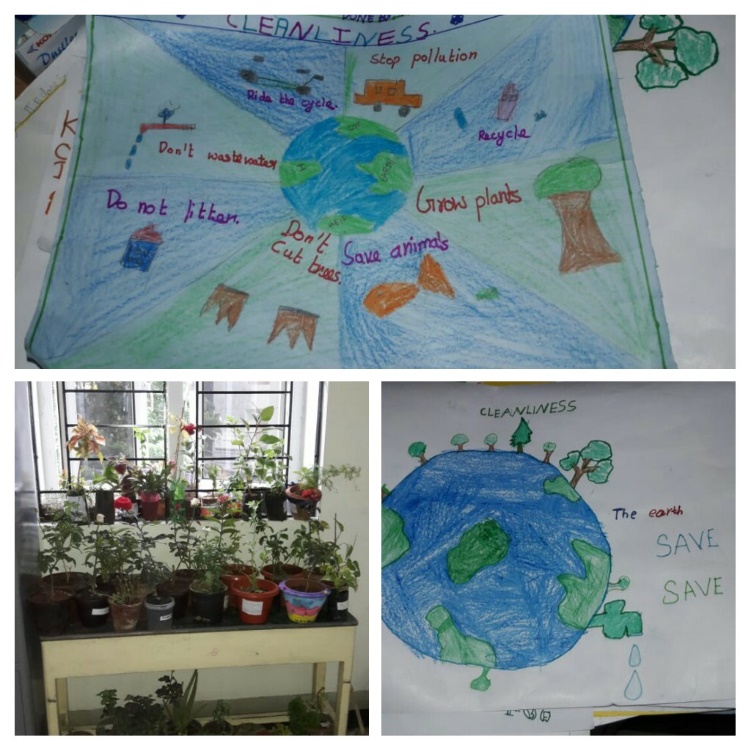 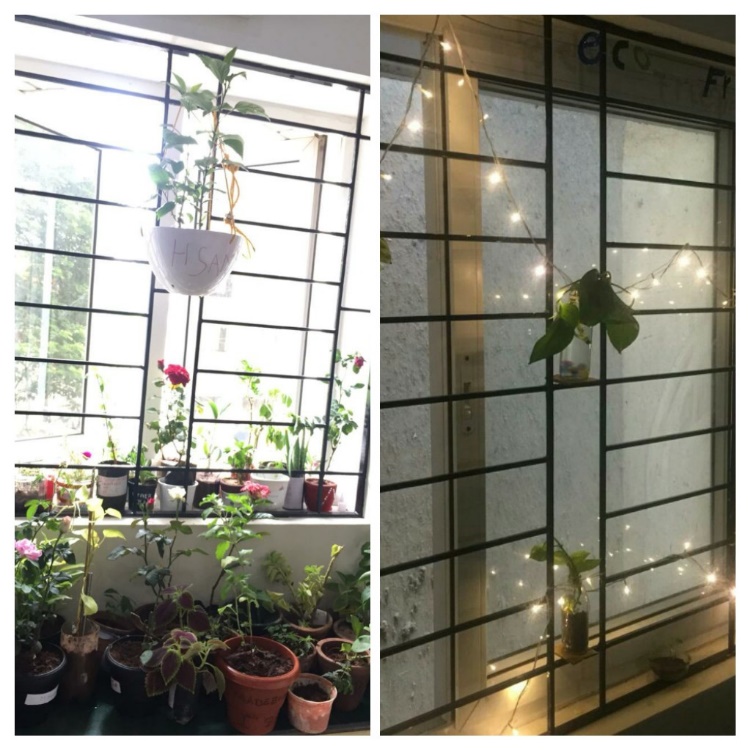 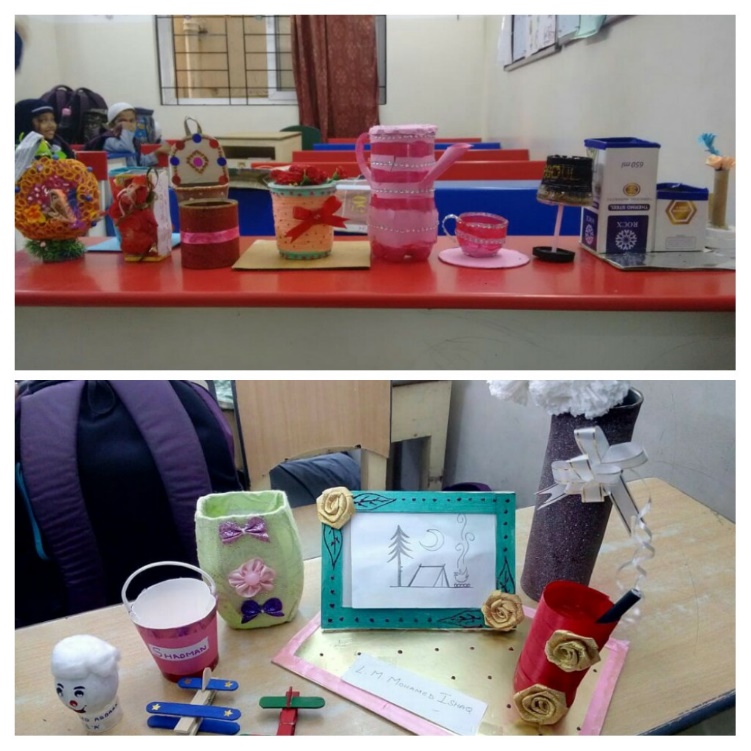 